恩人社函〔2022〕42号巴中市恩阳区人力资源和社会保障局关于区三届人大一、二次会议人大代表议案、建议答复的函孙玉琼、张军代表:您们在区三届人大一、二次会议提出的《关于化解园区企业“招工难”问题的建议》收悉，现答复如下：近年来，我局始终坚持聚合资源、靠前服务、精准施策、按需保障的原则，全力保障园区企业生产用工。截至目前，工业园区现有在职职工1755人，企业用工需求已得到满足。一、出台政策保用工。为确保巴中临港产业园企业用工，印发《巴中市恩阳区工业园区企业用工保障激励工作方案》。明确了9项具体招工措施，提出了8条激励措施，全力保障企业用工，今年以来，先后推荐引导2000余名城乡劳动者到临港产业园企业求职，成功入职900余人。二、多方发力保用工。一是线下专场招。通过联动各镇（街道）举办线下专场招聘活动，推介园区企业用工信息，引导鼓励辖区城乡劳动者到园区企业就业。二是线上云端招。依托四川公共招聘网、区政府门户网站、“恩阳发布”微信公众号和QQ微信群，广泛推送园区企业用工信息，定期举办“直播带岗”活动，协助企业招工引才。三是校企联动招。引导企业同巴中市恩阳区职业中学签订用工协议，建立实习实训通道，输送40余名毕业生前往中颖、恒卓悦就业。四是平台服务招。建设“区—镇—村”三级零工市场26处，引入第三方人力资源服务公司入驻巴中临港产业园零工市场，专门为园区企业和员工开展开展政策宣传、求职招聘、职业培训、用工调剂、劳动维权等公共就业创业服务。今年以来，举办各类专场招聘活动40余场次，发布园区就业岗位信息2000余条，推荐引导3000余名城乡劳动者到工业园区企业就业。三、政策落实稳用工。围绕“稳经济增长、稳市场主体、保居民就业”目标，梳理了恩阳区人社领域惠企政策清单，组织召开“助企纾困——人社政策进万家”集中宣讲会，抽派业务骨干组建宣传小分队送政策进园入企上门宣讲、现场答疑22场次，提高人社惠企政策知晓率。建立人社服务专员、联络员常态挂联企业制度，实行“一企一挂联、一企一专员”，定期上门开展政策宣传和奖补“算账”，推动企业合理合法诉求“动态清零”，助力企业稳定发展和员工持续就业。截至目前，共发放各类创业贷款2000余万元，兑现企业稳岗补贴135家66.15万元，惠及职工1792人，收集永润欣、中颖等11家企业培训意愿，协助锦江饭店、碧桂园等3家企业建立职工培训中心，做好企业职工培训准备。通过系列举措，我区在企业招工难题方面取得了一定成效。下一步工作中，我局将进一步加大企业用工保障工作的力度，积极创新工作方式，加强平台建设，切实做好企业用工保障工作，着力破解企业“用工难”问题。我们也恳请人大代表多监督，多建议，不断提升公共就业服务质量。再次感谢您对于恩阳区就业创业工作的持续关注和支持。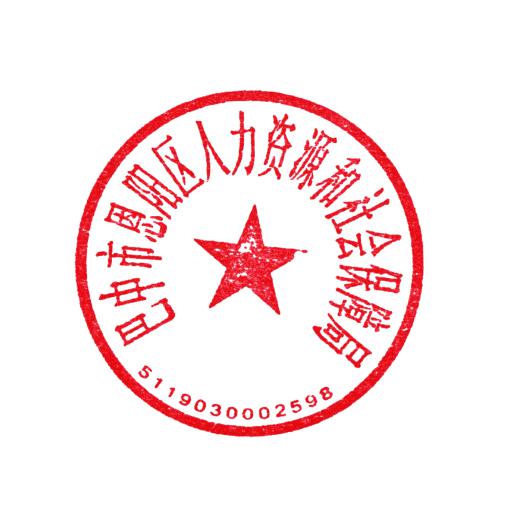                巴中市恩阳区人力资源和社会保障局                         2022年7月29日（联系人：黄琪；联系电话：18608278182）抄送：区人大人常委会人事代表工委，区政府办，区目标绩效办。巴中市恩阳区人力资源和社会保障局办公室       2022年7月29日印